Број: 132-16-O/5Дана: 10.06.2016.ПРЕДМЕТ: ИЗМЕНА КОНКУРСНЕ ДОКУМЕНТАЦИЈЕПоступак ЈН бр. 132-16-О - Набавка нерегистрованог лека ван Д Листе лекова – busulfan 6mg/ml  за потребе трансплантације, а по захтеву Клинике за хематологију Клиничког центра ВојводинеУ конкурсној документацији за ЈН 132-16-О - Набавка нерегистрованог лека ван Д Листе лекова – busulfan 6mg/ml  за потребе трансплантације, а по захтеву Клинике за хематологију Клиничког центра Војводине, дошло је до изменe у поглављу 11 Образац понуде, на страни 26, у колони 6-тражена количина лека.Сходно измени, тражена количина лека је 32 комада. С поштовањем,Комисија за јавну набавку 132-16-О11. ОБРАЗАЦ ПОНУДЕПонуда број _________ - Набавка нерегистрованог лека ван Д Листе лекова – busulfan 6mg/ml за потребе трансплантације,                            а по захтеву Клинике за хематологију Клиничког центра Војводине, ЈН бр. 132-16-ОПонуђач:________________________________________                   Матични број:________________________________Адреса, град, општина:____________________________                   Регистарски број:______________________________Телефон:________________ Фах:____________________                  Шифра делатности:____________________________Е-маил:_________________________________________                    Пиб:_________________________________________Контакт особа:___________________________________                   Жиро-рачун:__________________________________Овлашћено лице:_______________________________	          пословна банка:_______________________________Понуда број _________ , страна 2.Напомена: Понуђач мора нагласити како ће извршити обавезе које је навео у својој понуди, тј. да ли ће обавезе извршити самостално, у виду заједничке понуде или као понуда са подизвођачима (у складу са чланом 9. став. 1 тачка 7.  Правилника о обавезним елементима конкурсне документације („Службени гласник РС“, број 86/2015.)Обавезе из своје понуде ћу извршити (заокружити начин како ће се обавезе из понуде извршити):СамосталноЗаједничка понуда (навести ко су учесници у заједничкој понуди):_______________________________________Понуда са подизвођачима (навести ко су подизвођачи):___________________________________________________	Рок испоруке:____________________________                                             Рок важења понуде:______________________Начин и услови плаћања:___________________	                      М.П.  	      Датум:_________________________________Посебне напомене:________________________		            	      Потпис:________________________________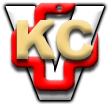 КЛИНИЧКИ ЦЕНТАР ВОЈВОДИНЕKLINIČKI CENTAR VOJVODINE21000 Нови Сад, Хајдук Вељкова 1, Војводина, Србија21000 Novi Sad, Hajduk Veljkova 1, Vojvodina, Srbijaтеl: +381 21/484 3 484www.kcv.rs, e-mail: uprava@kcv.rsКЛИНИЧКИ ЦЕНТАР ВОЈВОДИНЕКЛИНИЧКИ ЦЕНТАР ВОЈВОДИНЕКЛИНИЧКИ ЦЕНТАР ВОЈВОДИНЕКЛИНИЧКИ ЦЕНТАР ВОЈВОДИНЕКЛИНИЧКИ ЦЕНТАР ВОЈВОДИНЕКЛИНИЧКИ ЦЕНТАР ВОЈВОДИНЕКЛИНИЧКИ ЦЕНТАР ВОЈВОДИНЕКЛИНИЧКИ ЦЕНТАР ВОЈВОДИНЕКЛИНИЧКИ ЦЕНТАР ВОЈВОДИНЕКЛИНИЧКИ ЦЕНТАР ВОЈВОДИНЕКЛИНИЧКИ ЦЕНТАР ВОЈВОДИНЕКЛИНИЧКИ ЦЕНТАР ВОЈВОДИНЕКЛИНИЧКИ ЦЕНТАР ВОЈВОДИНЕКЛИНИЧКИ ЦЕНТАР ВОЈВОДИНЕРедни бројПредмет набавкеФармацеутски обликЈачина лека/концентрацијаЈединица мереКоличинаЗаштићени назив понуђеног добраПроизвођачЗемља пореклаЈединична ценаУкупна цена без ПДВИзнос ПДВИзнос ПДВУкупна цена са ПДВУкупна цена са ПДВ1234567891213(6x12)141415 (13+14)15 (13+14)1.busulfan концентрат за раствор за инфузију6 mg/mlампула32УКУПНО:УКУПНО:УКУПНО:УКУПНО:УКУПНО:УКУПНО:УКУПНО:УКУПНО:УКУПНО:УКУПНО: